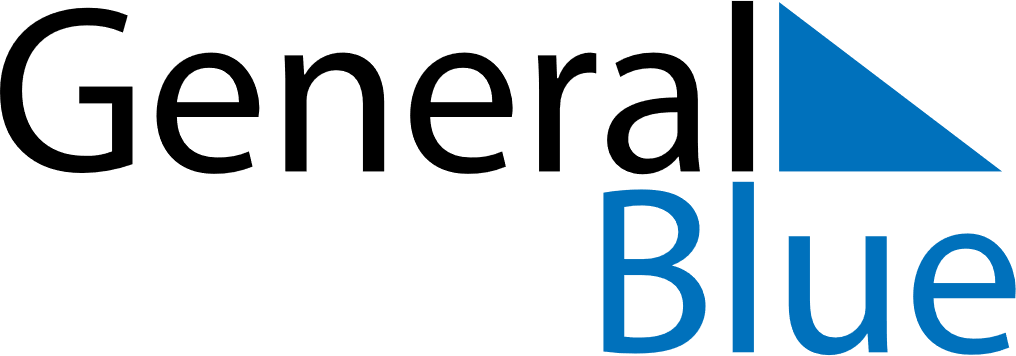 June 2021June 2021June 2021Svalbard and Jan MayenSvalbard and Jan MayenSUNMONTUEWEDTHUFRISAT1234567891011121314151617181920212223242526Midsummar Eve27282930